Turkish | Ek A: Dil Kullanım AnketiEbeveynler ve Vasiler: Lütfen anketin sadece bu sayfasını doldurunuz. Formun arka sayfası okul tarafından doldurulacaktır. Ohio okullarına kayıt yaptırdıktan sonra, tüm öğrenciler için dil kullanım anketinin doldurulmuş olması gereklidir. Bu bilgiler, okul çalışanlarına çocuğunuzun İngilizce yeterliliğini kontrol edip etmemeleri gerektiğini gösterecektir. Bu sorulara verdiğiniz cevaplar çocuğunuzun okulda başarılı olması için eğitim hizmetleri almasını sağlamaktadır. Bilgiler göçmenlik durumunu belirlemek için kullanılmamaktadır.Yukarıda verdiğiniz bilgiler için teşekkür ederiz. Bu formla ya da çocuğunuzun okulundaki mevcut hizmetlerle ilgili sorularınız varsa, okulunuzla veya bölge ofisinizle iletişime geçiniz. İngilizce öğrenen öğrencilerin ve sınırlı İngilizce bilgisine sahip ebeveynlerin sivil haklarına ilişkin okulların yükümlülükleri hakkında tercüme edilmiş bilgiler aşağıdaki adreste bulunmaktadır: https://www2.ed.gov/about/offices/list/ocr/ellresources.htmlMilli Eğitim Müfettişliği tarafından, Creative Commons Attribution 4.0 International License kapsamında ruhsat verilmiştir.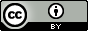 (Ek A, devamı)***OKUL ÇALIŞANI TARAFINDAN DOLDURULACAKTIR***Kontrol ediniz. Ohio’nun dil kullanım anketinin yönetimine ilişkin aşağıdaki ifadeleri doğrulayınız:Bölge ya da okul dil kullanım anketini, uygulanabilir olduğu ölçüde, ebeveynin ya da vasinin anladığı bir dilde ve biçimde sunmuştur.Bölge ya da okul formun amacı hakkında ebeveyni/ebeveynleri ya da vasiyi/vasileri bilgilendirmiştir. Dil kullanım anketi sadece öğrencinin dile yönelik tecrübelerini ve eğitim geçmişini anlamak için kullanılmaktadır.Bölge ya da okul dil kullanım anketindeki bilgileri uygun Eğitim Yönetim Bilişim Sistemi (EMIS) kayıtlarına kaydetmektedir.A.B.D.'deki diğer okullardan ve bölgelerden kayıt yaptıran öğrenciler için okul yetkilileri, önceki dil kullanım anketi verilerini talep etmekte ve İngilizce öğrenen kişileri belirlerken bu bilgilere başvurmaktadır.Dil kullanım anketinin sonuçları öğrencinin toplu kayıtlarıyla tutulmakta ve öğrenci bir başka bölge ya da okula transfer olduğunda öğrenciyle birlikte gönderilmektedir.Not. Dil kullanım anketini gözden geçirmeye yardımcı olması için ek bilgileri kaydediniz.Kaydediniz. Dil kullanım anketindeki cevapları aşağıdaki tabloda belirtiniz. Belirli bir maddeye ilişkin yardım için 2. sayfadaki Dil Kullanım Anketi Ek Açıklamalar bölümüne bakınız.Öğrencinin Adı: (Adı ve Soyadı)Öğrencinin Adı: (Adı ve Soyadı)Öğrencinin Doğum Tarihi: (aa/gg/yyyy)İletişim Tercihleriİhtiyaç duyduğunuzda size ücretsiz bir tercüman veya tercümesi yapılmış belgeler sağlayabilmemiz için dil tercihinizi belirtiniz. Bütün ebeveynler çocuklarının eğitimi ile ilgili anladıkları bir dilde bilgi edinme hakkına sahiptir.1.   Aileniz okulla hangi dilde/dillerde iletişim kurmayı tercih ediyor?1.   Aileniz okulla hangi dilde/dillerde iletişim kurmayı tercih ediyor?Dil GeçmişiÇocuğunuzun dil geçmişi ile ilgili bilgiler, okuldaki başarı için gerekli olan dil becerilerini geliştirmek üzere destek almaya hak kazanan öğrencileri belirlememize yardımcı olmaktadır. Dil desteğine ihtiyaç olup olmadığını belirlemek için sınav yapılması gerekebilir.Çocuğunuz ilk hangi dili öğrendi?Çocuğunuz evde en çok hangi dili konuşuyor?Evinizde hangi diller konuşuluyor?Çocuğunuz ilk hangi dili öğrendi?Çocuğunuz evde en çok hangi dili konuşuyor?Evinizde hangi diller konuşuluyor?Geçmiş EğitimÇocuğunuzun doğduğu ülke ve aldığı geçmiş eğitim hakkında verdiğiniz cevaplar bize çocuğunuzun beraberinde okula getirdiği bilgi ve beceriler hakkında bilgi verir ve çocuğunuzu desteklemek için okulun ek finansman almasını sağlayabilir.5.	Çocuğunuz hangi ülkede doğdu?  	5.	Çocuğunuz hangi ülkede doğdu?  	Geçmiş EğitimÇocuğunuzun doğduğu ülke ve aldığı geçmiş eğitim hakkında verdiğiniz cevaplar bize çocuğunuzun beraberinde okula getirdiği bilgi ve beceriler hakkında bilgi verir ve çocuğunuzu desteklemek için okulun ek finansman almasını sağlayabilir.6.	Çocuğunuz hiç Amerika Birleşik Devletleri dışında örgün eğitim aldı mı? Evet	    Hayır6.	Çocuğunuz hiç Amerika Birleşik Devletleri dışında örgün eğitim aldı mı? Evet	    HayırGeçmiş EğitimÇocuğunuzun doğduğu ülke ve aldığı geçmiş eğitim hakkında verdiğiniz cevaplar bize çocuğunuzun beraberinde okula getirdiği bilgi ve beceriler hakkında bilgi verir ve çocuğunuzu desteklemek için okulun ek finansman almasını sağlayabilir.Cevabınız evet ise, kaç yıl/ay boyunca aldı?   	Cevabınız evet ise, eğitim dili neydi?	 	7.	Çocuğunuz Amerika Birleşik Devletleri’nde okula gitti mi?    Evet	    Hayır 	Cevabınız evet ise, çocuğunuz Amerika Birleşik Devletleri’nde bir okula ilk ne zaman gitti? 	 /		/  		
     Ay		Gün		YılCevabınız evet ise, kaç yıl/ay boyunca aldı?   	Cevabınız evet ise, eğitim dili neydi?	 	7.	Çocuğunuz Amerika Birleşik Devletleri’nde okula gitti mi?    Evet	    Hayır 	Cevabınız evet ise, çocuğunuz Amerika Birleşik Devletleri’nde bir okula ilk ne zaman gitti? 	 /		/  		
     Ay		Gün		YılEk BilgilerÇocuğunuzun dil tecrübelerini ve eğitim geçmişini anlamamıza yardımcı olması için lütfen ek bilgiler veriniz.Ebeveynin/Vasinin Adı: 		Ebeveynin/Vasinin Soyadı:  	Ebeveynin/Vasinin İmzası: 		Bugünün Tarihi: (aa/gg/yyyy)  	Ebeveynin/Vasinin Adı: 		Ebeveynin/Vasinin Soyadı:  	Ebeveynin/Vasinin İmzası: 		Bugünün Tarihi: (aa/gg/yyyy)  	Ebeveynin/Vasinin Adı: 		Ebeveynin/Vasinin Soyadı:  	Ebeveynin/Vasinin İmzası: 		Bugünün Tarihi: (aa/gg/yyyy)  	Öğrencinin ana diliBkz. Dil Kullanım Anketi 2. Soru. Bütün öğrenciler için EMIS’teki rapor. 	_ 	Öğrencinin evde konuştuğu dilBkz. Dil Kullanım Anketi 3. Soru. Sadece İngilizce öğrenenler için EMIS’teki rapor. 	_ 	Potansiyel İngilizce öğrenecek kişiBkz. Dil Kullanım Anketi 2-4 Arası Sorular.Evet. Öğrencinin İngilizce yeterliliği ölçülecek.Hayır. Öğrencinin İngilizce yeterliliği ölçülmeyecek.Göçmen öğrenci durumuBkz. Dil Kullanım Anketi 5-7 Arası Sorular. Bütün öğrenciler için EMIS’teki rapor.Evet, öğrenci bir göçmen çocuğudur.Hayır, öğrenci bir göçmen çocuğu değildir.4.Onaylayınız. Aşağıdaki bilgileri doldurunuz. 	_	 Onaylayan okul çalışanının imzası 	_ Tarih (aa/gg/yyyy) 	_	 Onaylayan okul çalışanının adı (yazıyla) 	_ 	_ Okulun ya da okul bölgesinin adı